Sponsorloop: Grootse Groene Klimdingen!Beste leerlingen, ouders & verzorgers van De Klim,Het is jullie vast niet ontgaan dat er woeste werkzaamheden hebben plaatsgevonden op de schoolpleinen om ons heen en dat heeft vast vragen bij jullie opgeroepen. Zoals ‘Hoe zit het dan met het schoolplein van De Klim’? En ‘Die sponsorloop tijdens het zomerfeest, heeft dat iets met het plein te maken?’ Ja! Ook op ons schoolplein gebeuren er grootste groene dingen, maar dan net even anders.Gezamenlijk en GeleidelijkNet even anders omdat we het plein ‘Des Klims’ aanpakken: geleidelijk en gezamenlijk met leerlingen, schoolteam, ouders en omwonenden verbeteren we ons schoolplein. Sinds 2015 hebben de ouders van de groengroep met jullie hulp en kleine budgetten kleine en grotere stapjes gezet. Nu is het tijd voor de volgende afslag in het schoolpleinavontuur: Grootse Groene Klimdingen op ons klimaatrobuust en natuurinclusieve schoolplein! Dat klinkt stoer maar ook wel ingewikkeld hé?Eigenlijk bedoelen we met ‘klimaatrobuust’ dat we willen zorgen dat we het regenwater van de natte dagen kunnen bewaren voor de droge dagen en dat er meer schaduw is van planten en bomen op de hele hete dagen.Met ‘Natuurinclusief’ bedoelen we dat we een schoolplein maken waar er ruimte is voor de planten en beestjes én voor spelende kinderen. Samen komen we dan terecht bij Speels Hemelwater en Verwondergroen.Doel: Een groen plein met ruimte voor verwondering, ontmoeting, sport en spel. Met groen om in te spelen, van te leren en om te proeven.Verwondergroen en Speels HemelwaterHet afgelopen jaar hebben we dankzij hergebruik vanuit de wijk, een fantastische ploeg vrijwilligers, en financiële bijdragen van €350 het Oranje Fonds en € 2.000 ‘Beleef en Bewonder’ van de Provincie Utrecht het nodige kunnen bereiken. Onder anderen ‘verwondergroen’ in de vorm van de IVN Tuiny Forest, de schaduw- en rotstuintjes met avonturen, de bijentuin, het modderkeukentje, de composthoop en het voedselbosje. Om beter om te gaan met hittestress hebben we meerdere bomen geplant en zijn we aan de slag gegaan met het opvangen van hemelwater.Het Grote Groene KlimdingTijdens de volgende fase willen we met de speeltoestellen en meer groene speelaanleiding aan de slag gaan. Het klimtoestel is immers aan vervanging toe en de leerlingen hebben aangegeven graag meer te kunnen schommelen, spelen met water, klimmen en klauteren, ontdekken en bouwen en voetballen. Daarvoor hebben we dit jaar een subsidie van € 30.000 aangevraagd en toegekend gekregen van de gemeente Utrecht! Een van de voorwaarde van deze gemeentelijke subsidies is dat we 20% van het budget zelf opbrengen, vandaar de sponsorloop met streefbedrag van € 6.000. -Daarmee kunnen we overigens niet alle wensen uitvoeren, maar we kunnen wel weer een grote stap zetten: met een Groot Groen Klimding! Hoe dat Klimding er precies uit gaat zien gaan we nog nader bepalen met de hovenier, kinderambassadeurs, schoolteam en ook graag met jullie, de ouders en verzorgers.BetrokkenheidWe hebben inspiratiesessies gehouden met het schoolteam en leerlingambassadeurs en gesprekken gevoerd met kinderen, omwonenden, en andere gebruikers van het schoolplein. De bedoeling was om ook al in een eerder stadium veel meer van jullie, de ouders/verzorgers, te benaderen en gelukkig hebben we velen van jullie kunnen spreken omdat jullie in zulke grote getalen zijn komen helpen tijdens de diverse groenklusdagen. Ontzettend bedankt daarvoor! Helaas heeft Corona uiteindelijk ook op ons team vat gehad waardoor een aantal van ons (of onze partners) nu nog steeds aan het herstellen zijn van PostCovid. En dat heeft het organiseren flink gecompliceerd. Onze excuses dat daardoor nog niet iedereen input heeft kunnen leveren.We horen graag alsnog de wensen en gedachtes van de ouders/verzorgers die hiertoe nog niet de kans hebben gehad zodat we deze kunnen meenemen in de volgende fases.  Bijgevoegd treffen jullie een voorlopig schetsontwerp gebaseerd op de wensen van leerlingen, schoolteam, BSO/TSO medewerkers, ouders, en gesprekken met omwonenden. Dit is dus geen definitief ontwerp maar een hulpmiddel om onze gezamenlijke dromen in beeld te brengen.  Groen OnderwijsHet gave van een goed doordacht groen schoolplein is dat het zoveel mogelijkheden biedt om het thema-onderwijs te versterken! Daarom hebben we advies ingewonnen bij diverse specialisten zoals een ecologische tuinontwerper, een psycho-motorische kindercoach en waterbeheer. Verder heeft Nanno meerdere ouders de fijne kneepjes van het metselen bijgebracht waardoor we samen zulke mooie multifunctionele stapelmuurtjes hebben kunnen bouwen. Maaike heeft ondertussen de cursus ‘Groen Schoolpleinontwerpen’ gevolgd bij de Speelnatuur Academie, webinars gevolgd over de over wet- en regelgeving omtrent speeltoestellen en schoolpleinen, permacultuur, en de opleiding tot moestuincoach bij de IVN gevolgd.Een pompoen!Het mooiste is dat het plein echt leeft in de beleving van de leerlingen. Dat merkte we tijdens de gastlessen ‘Water op het Schoolplein’ die we mochten geven aan groepen 3 & 4, het prachtige boekwerk over de planten op het schoolplein dat groep 6 heeft samengesteld, en de passie waarmee groep 5 op zoek ging naar wormen tijdens een van de moestuinlessen. De enthousiaste roep van een van de kleuters tijdens de groentejacht zal ons ook altijd bijblijven: “Een pompoen! Een échte pompoen op het schoolplein!!!” Dáár doen we het voor. :DHopelijk motiveert dat jullie ook extra om de sponsorloop te steunen?Kom ook je ook meedoen, dromen delen, groen beheren of heb je vragen? We horen ze graag! Vind je het leuk om te helpen met aanvragen van subsidies, ken je een duurzame hovenier met oog voor speelbehoeftes, of een briljante boomhutbouwer? Hoera! We zijn aanwezig tijdens het zomerfeest of stuur een mailtje naar groenschoolpleindeklim@gmail.comHeel veel succes en vooral plezier tijdens de sponsorloop!met groene groet van het Klim Groenteam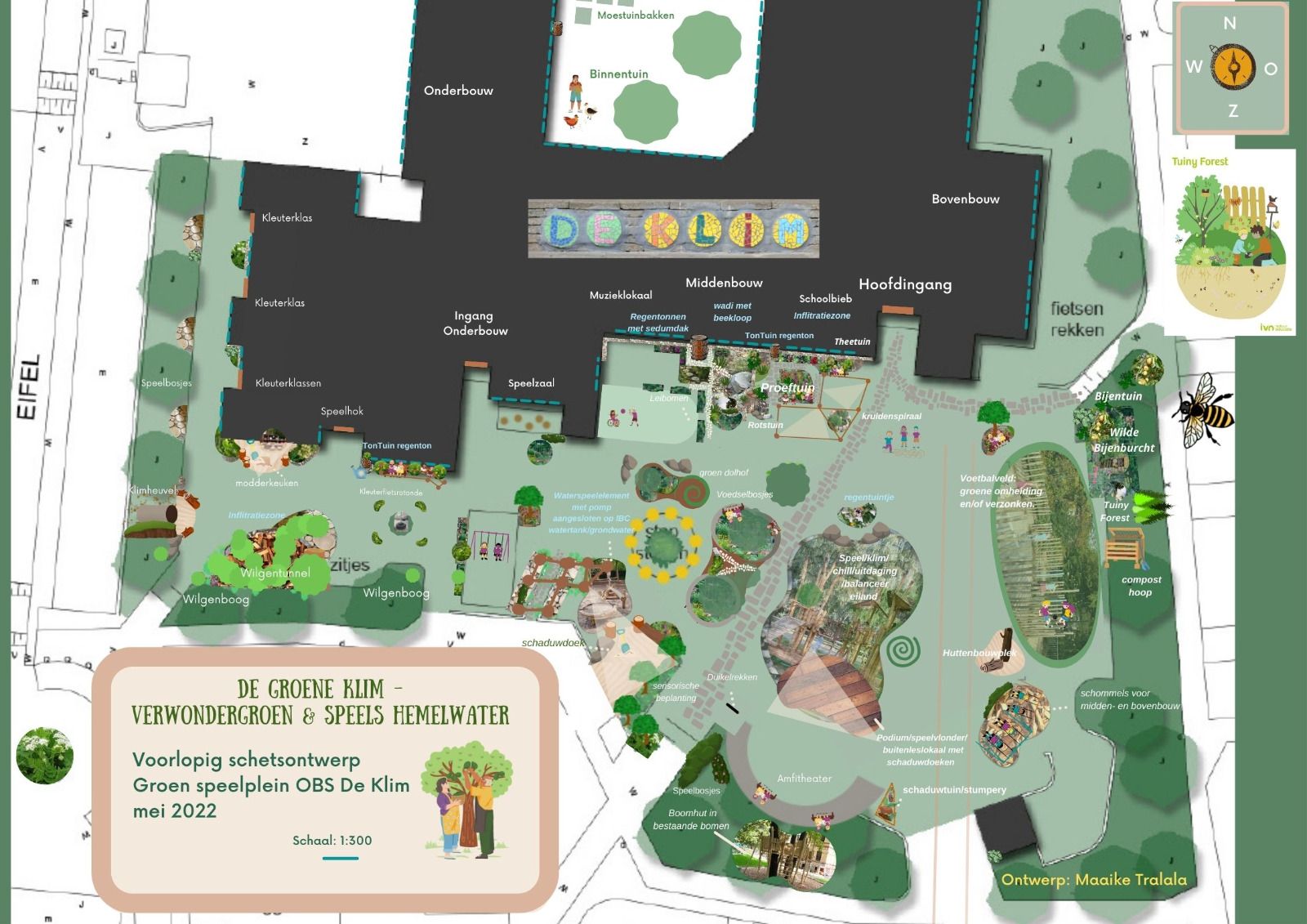 